Name of Journal: World Journal of Clinical CasesManuscript NO: 59514Manuscript Type: SYSTEMATIC REVIEWSCluster headache due to structural lesions: A systematic review of published casesLong RJ et al. Cluster headache due to structural lesionsRu-Jin Long, You-Sheng Zhu, An-Ping WangRu-Jin Long, You-Sheng Zhu, An-Ping Wang, Emergency Medicine Center, The First Affiliated Hospital of University of Science and Technology of China, Division of Life Sciences and Medicine, University of Science and Technology of China, Hefei 230000, Anhui Province, ChinaAuthor contributions: Long RJ conceived and designed the study; Long RJ and Wang AP collected the data and collated the statistics; Long RJ wrote the paper; Zhu YS and Wang AP reviewed and edited the manuscript; All authors read and approved the manuscript.Corresponding author: Ru-Jin Long, MD, Doctor, Emergency Medicine Center, The First Affiliated Hospital of University of Science and Technology of China, Division of Life Sciences and Medicine, University of Science and Technology of China, No. 17 Lujiang Street, Luyang District, Hefei 230000, Anhui Province, China. longrujin1992@163.comReceived: September 19, 2020Revised: January 21, 2021Accepted: March 24, 2021Published online: May 16, 2021AbstractBACKGROUNDCluster headache (CH) is a severe incapacitating headache disorder. By definition, its diagnosis must exclude possible underlying structural conditions.AIMTo review available information on CLH caused by structural lesions and to provide better guides in the distinguishing process and to ensure that there is not a potentially treatable structural lesion.METHODSWe conducted a systematic review of 77 published cases of symptomatic CH and cluster-like headache (CLH) in PubMed and Google Scholar databases.RESULTSStructural pathologies associated with CH were vascular (37.7%), tumoral (32.5%) and inflammatory (27.2%). Brain mass-like lesions (tumoural and inflammatory) were the most common diseases (28.6%), among which 77.3% lesions were at the suprasellar (pituitary) region. Cases of secondary CH related to sinusitis rose dramatically, occupying 19.5%. The third most common disease was internal carotid artery dissection, accounting for 14.3%. Atypical clinical features raise an early suspicion of a secondary cause: Late age at onset and eye and retroorbital pains were common conditions requiring careful evaluation and were present in at least one-third of cases. Abnormal neurological examination was the most significant red flag for impaired cranial nerves. CLH patients may be responsive to typical CH treatments; therefore, the treatment response is not specific. CLH can be triggered by contralateral structural pathologies. CLH associated with sinusitis and cerebral venous thrombosis required more attention.CONCLUSIONSince secondary headache could perfectly mimick primary CH, neuroimaging should be conducted in patients in whom primary and secondary headaches are suspected. Cerebral magnetic resonance imaging scans is the diagnostic management of choice, and further examinations include vessel imaging with contrast agents and dedicated scans focusing on specific cerebral areas (sinuses, ocular and sellar regions). Neuroimaging is as necessary at follow-up visits as at the first observation.Key Words: Secondary cluster headache; Cluster-like headache; Diagnosis ©The Author(s) 2021. Published by Baishideng Publishing Group Inc. All rights reserved. Citation: Long RJ, Zhu YS, Wang AP. Cluster headache due to structural lesions: A systematic review of published cases. World J Clin Cases 2021; 9(14): 3294-3307URL: https://www.wjgnet.com/2307-8960/full/v9/i14/3294.htm  DOI: https://dx.doi.org/10.12998/wjcc.v9.i14.3294Core Tip: Secondary headache could perfectly mimick primary cluster headache, hence neuroimaging should be conducted in patients in whom primary and secondary headaches are suspected. Cerebral magnetic resonance imaging scans are the diagnostic management of choice, and further examinations include vessel imaging with contrast agents and dedicated scans focusing on specific cerebral areas (sinuses, ocular and sellar regions). Neuroimaging is as necessary during follow-up as at the first observation.INTRODUCTIONCluster headache (CH) is classified together with paroxysmal hemicrania, short-lasting neuralgiform headache attacks and hemicrania continua as trigeminal autonomic cephalalgias, which are characterized by unilateral episodes of headache in the trigeminal nerve distribution and ipsilateral cranial sympathetic autonomic features[1].CH has a period of active cluster bouts when it tends to occur, lasting from 15 to 180 min, with a frequency of one every other day up to eight per day. In episodic CH, the bouts are followed by remission periods; in contrast, there is no remission or a remission of less than 3 mo in chronic CH[1,2]. Other distinguishing features of CH include male prevalence and circadian periodicity[3].Despite its relatively low incidence in the population, the excruciating headache intensity of CH makes it a severely incapacitating headache disorder that substantially impairs social activities and quality of life[4,5].However, a structural lesion may be the cause of the headache, and patients with cluster-like headache (CLH) associated with structural lesions have been reported. Accordingly, these findings raise the question of how to search for an underlying lesion. Indeed, how can we obtain the most benefit for patients, i.e. achieve high diagnostic standards at comparably low cost?This systematic review seeks to contribute to the knowledge on CLH caused by structural lesions and to provide better guides in the distinguishing process.MATERIALS AND METHODSStudy designA systematic review was conducted to provide an overview of published cases of symptomatic CH and to examine the demographics and clinical characteristics of the patients.Search strategyThis review was carried out according to the Cochrane Collaboration methodology and is reported according to the PRISMA statement. Relevant articles were identified by searching PubMed and Google Scholar databases using the keywords "secondary cluster headache", "symptomatic cluster headache", "cluster-like headache", "mimicking cluster headache", "causing cluster headache", "presenting cluster headache" and "cluster headache due to". The search of all published English articles of case report was performed in January 2021.Inclusion criteriaPublished articles of case report fulfilling the following criteria were included: (1) CLH presented as the initial main symptom; (2) Headache disappeared instantly after treatment for structural pathologies; and (3) At least a 6-mo follow-up period without attacks. The data obtained included age at onset and diagnosis, sex, headache side and site, attack duration and frequency, accompanying cranial autonomic symptoms, response to typical CH treatment and other associated features. Exclusion criteriaExclusion criteria were as follows: (1) CLH did not present as the initial main symptom; (2) Structural pathologies not treated, attacks remained after treating structural pathologies or patient died within 6 mo; (3) Associated with systemic diseases; (4) Associated with head injuries; (5) Associated with surgeries; and (6) Associated with particular triggering factors.Data abstractionA data abstraction form was devised based on the Cochrane's recommendations. Abstracts identified from searches were screened by two independent authors. Both authors reviewed full-text versions of the articles and articles were retained if they met inclusion criteria. Data extracted from included articles comprised: Authors and date of studies; demographics of patients (age, sex); clinical characteristics (structural pathologies, ages of headache onset, right or left side, headache regions, positional relation of headache and pathologies, headache attack duration and frequency, accompanying symptoms, conditions in intervals, physical and neurological examinations). All data required to answer the study questions were published within the articles, so no contact with authors was necessary. The study did not involve contact with humans, so the ethical approval was not required.RESULTSA total of 124 papers (137 cases) were published between 1988 and January 2021. Seventy-seven cases were in accordance with the inclusion criteria. The screening process and results of selection are summarized in a flow chart (Figure 1).Anatomical correlates of CLH Vascular pathologies (37.7%, n = 29) were the first cause of secondary CH: Internal carotid artery dissection (ICAD) (11 cases), intracranial aneurysm (6 cases), cerebral venous thrombosis (CVT) (5 cases), arteriovenous malformation (3 cases), subclavian artery subclavian steal phenomenon (1 case), vertebral artery dissection (1 case), intra-cavernous internal carotid artery thrombosis (1 case) and dural arteriovenous fistulas (1 case) (Table 1). Secondary CH cases associated with tumoural pathologies were 32.5% (n = 25), including prolactinoma (8 cases), meningioma (4 cases), epidermoid cyst (3 cases), nonfunctioning pituitary adenoma (2 case), Arnold–Chiari type I malformation (2 cases), arachnoid cyst (1 case), glioblastoma multiforme (1 case), pituitary cyst (1 case), pituitary growth hormone-producing adenoma (1 case), inflammatory myofibroblastic tumour (1 case), and paraganglioma around the internal carotid artery in neck (1 case) (Table 2).Inflammatory pathologies were comparatively less frequent causes, amounting to 27.2% (n = 21): Sinusitis (13 cases), idiopathic orbital myositis (2 cases), pituitary granuloma (2 cases), sinuses mucocele (2 cases), inflammatory orbital pseudotumour (1 case), and posterior scleritis (1 case). In addition, there were 2 cases caused by idiopathic intracranial hypertension but without the discovery of pathological origins (Table 3).Headache characteristicsTwo cases were ruled out because of an unclear description of age[6,7], and the average age of symptom onset was 38.8 ± 13.0 years. Forty patients (51.9%) were between 20-40-years-old, six (7.8%) were younger than 20-years-old, and 31 (40.3%) were older than 40-years-old. Sixty (77.9%) patients were male and 17 (22.1%) female; the male: Female ratio was 3.53: 1 (60: 17).CH was strictly unilateral in all patients, with 43 (55.8%) left-sided and 34 (44.2%) right-sided cases. Structural pathologies were ipsilateral to the headache in 61 (79.2%), contralateral in 4 (5.2%) (Case 1)[2,8-10], midline (no visible invasion to the left or right side on neuroimaging) in 10 (13.0%), and unknown in 2[11,12].Information about attack duration was missing in 4 cases[7,13-15]. For the remaining 73 cases, 56 patients experienced attacks lasting 15–180 min, and duration was unclear for the other 17 (23.3%) cases. Twelve cases lacked accurate information about attack frequency[7,13-23]; sixty of the remaining sixty-five cases had an attack frequency between one every other day and eight per day, and five (7.7%) did not fulfil the frequency criterion.The headache predominantly affected orbital and periorbital regions in 47 cases (61.0%), temporal regions in 23 (30.0%), and supraorbital regions in 16 (20.1%). Additionally, 26 patients (33.8%) described pain in the eye and retroorbital regions; 14 (18.2%) described pain in other sites. Regarding accompanying autonomic symptoms, 73 patients (94.5%) reported lacrimation, conjunctival injection, and rhinorrhoea; 40 patients (51.2%) reported miosis and ptosis; and 39 patients (50.6%) reported nasal congestion, eyelid oedema, and forehead sweating. In addition to typical CH autonomic symptoms, 13 patients (16.9%) described migraine-like symptoms of nausea, phonophobia and vomiting. Persistent miosis and/or ptosis were observed in 11 patients (14.3%). During the intervals between attacks, 18 patients (23.4%) reported additional headaches of different intensities and characteristics. Altered neurological findings were found in 21 (27.2%) patients (Table 4).DISCUSSIONWhen establishing a diagnosis of secondary headache, an important causal relationship criterion is to confirm the disappearance or clear relief of headache after the associated condition is removed. In our study, we excluded associated conditions like systemic diseases, injuries and surgeries because the pathologies cannot be removed, in general terms. Associated conditions of specific triggering factors (drug, emotion, movement) were also excluded, for the same reason. Cases of CLH presenting as an accompanying symptom, which means other clear defect symptoms of nervous system lesions occur in the meantime, were also ruled out of the analysis because they were less likely to be confused with primary CH. Therefore, we selected the patients that were both strong "confusing" and in a strong causal link with structural lesions and focused the evaluation on these patients.Clinical implicationsCLH-associated conditions: Vascular pathologies (37.7%, n = 29) and tumoural pathologies (32.5%, n = 25) were the most common in CLH patients, followed by inflammatory pathologies (27.2%, n = 21). A previous comprehensive reappraisal of CLH in 2010[24] reported that pathologies associated with CLH were the vascular ones (38.5%), followed by tumours (25.7%) and inflammatory infectious diseases (13.5%). The review also included post-traumatic and other neurological, iatrogenic and dental pathologies in the analysis, which may explain the different figures comparing to our study.Brain mass-like lesions (tumoural and inflammatory) were the most common diseases (28.6%, n = 22), among which 77.3% (17 in 22) of lesions were at the suprasellar (pituitary) region. The second most common diseases was ICAD, accounting for 14.3% (n = 11) of CLH patients; all the dissections were situated at the extracranial segments of internal carotid artery. An interesting finding is that the figures of CLH related to sinusitis were dramatically higher than a previous report; 15 cases (19.5%) in our study compared to only six cases prior[24], which appears to indicate increased attention related to sinusitis causing CLH. It must be noted that a lack of contributing factors of coagulopathies cannot exclude CVT. In the 3 cases of CVT patients for whom coagulopathies were examined, evidence of coagulopathies was found in none[18,25,26], which may indicate a potential higher incidence of CVT in CLH-associated conditions. Structural pathologies in CLH were mostly located in the ipsilateral hemisphere; however, under certain circumstances, CLH may be triggered by contralateral structural pathologies (case 1)[2,8,27,28]. Explanations might be as follows: (1) Fos-producing neurons in the dorsal horns of C1 and C2 produce Aδ and C fibres (nociceptive input tracts) that innervate the majority of ipsilateral pain-producing structures and a few contralateral structures[29]. Due to anatomical variation of input fibres or specific anatomical sites, the trigeminocervical complex is sensitive to contralateral nociceptive inputs via the few contralateral Aδ and C fibres; (2) The contralateral mass effect might occur through traction of meningeal structures, producing trigeminal nerve enlargement and trigeminovascular system activation; and (3) Coexistence of contralateral structural pathologies and headache, which is possible but unlikely; the CLH disappears after treatment for structural pathologies is started, strongly indicating causality. CLH with midline structural pathologies may be explained by mild ipsilateral invasions that are not well distinguishable on neuroimaging.Age at onset and gender: Primary CH usually occurs between the second and fourth decades[1]. The average age at onset of CLH in our study was 38.8 ± 13.0 years; however, 40.3% of the patients were older than 40 years. It has been suggested that the late age at onset requires attention for structural pathological causes in the previous review[24], which is in accordance with our study that older age at onset is the most frequent "red flag". The sex ratio of secondary CH was calculated to be 3.53:1, which is close to the ratio of primary CH; males experience CH three times more often than females[1]. The prevalence of male sex in secondary CH is unexpected because the structural causes as a whole are not sex-related. Mainardi et al[24] explained the male prevalence by possible anatomical and physiological differences of the hypothalamus in males and females, whereby males possess a greater volume of suprachiasmatic nucleus than do females, which makes males more susceptible[30].Suspect elements: Atypical headache features can help raise an early suspicion of a secondary cause. The red flags are, in descending order of occurrence, attacks with eye and retroorbital pain (33.8%), altered neurological examinations (27.2%), additional headache between attacks (23.4%), atypical attack duration (23.3%), migraine-like automatic symptoms (16.9%), persistent partial Horner's syndrome (14.3%) and atypical attack frequency (7.7%). An altered neurological examination is the most significant red flag, which highlights impaired cranial nerves and nuclei, among which ophthalmic symptoms and signs are the most frequent, including impaired vision and visual field, diplopia, ocular motility disorders and dysfunctional pupil reflexes.Attacks with eye and retroorbital pain are described in 33.8% of CLH cases, and they are particularly common in pituitary pathologies (64.3%, 9 in 14), ICAD (63.6%, 7 in 11) and eye diseases (75%, 3 in 4). Another particular "red flag" for ICAD is persistent miosis or ptosis, which is present in 72.7% of cases: 8 in 11. Haematoma in the vessel wall may damage the structure of the sympathetic fibres that travel along the carotid artery, resulting in unresolved sympathetic deficit symptoms between attacks. CH is a strictly paroxysmal cephalalgia in which patients are normal between attacks. Additional headaches during the intervals may suggest a nociceptive input of a different type, representing an element that requires attention. Additional headaches of different characteristics were observed in 23.4% of patients. Responses to typical CH treatments: Resistance to typical CH treatment should raise suspicion of a secondary origin; however, CLH may be responsive (Table 5), particularly to acute treatment medications, with 46.9% effective responses for acute treatments. In 35.8% of responses, preventive treatments were reported to be effective. Nonetheless, the response to one drug can be completely opposite, even in two cases of the same category of structural origin. This may be due to different formulations, dosages, doses or delivery approaches. There is evidence that a CLH patient with pituitary prolactinoma did not respond to verapamil 80 mg but did respond to verapamil 120 mg three times a day[9]. Therefore, it must be stressed that response to CH treatment is not a sufficiently reliable criterion to discriminate between CH and CLH.Research implications: Neuroimaging can confirm the diagnosis of underlying structural lesions, which should be performed in patients in whom both primary and secondary headaches are suspected. Brain magnetic resonance imaging (MRI) scans should be the method choice because they can detect most pathologies.Vascular pathologies normally cannot be revealed by MRI interpretations, or they might present slight and unspecific signs on MRI scans. Computed tomography angiography and magnetic resonance venography are precise diagnostic tools for vascular pathologies. Other investigations include dedicated MRI scans focusing on particular areas, especially the sinuses and the ocular and sellar regions.There is a remarkable finding that neuroimaging results may be normal in the headache trajectory before diagnosis[9,17,27,31,32]. Explanations could be minor structural lesions at that time that were not visible or because of low resolutions of neuroimaging. As a result, neuroimaging should be considered during the follow-up period in primary CH patients. Changes in headache characteristics or resistance to treatment may indicate progression of structural lesions and especially indicate repeated neuroimaging.LimitationsOur review has limitations. Reporting bias and publication bias cannot be overlooked in our review because we selected the published cases of CLH as samples. Rare causes for secondary CH have a higher chance of being published. Our findings must be interpreted within the context of the limitations and further widely prospective studies need to be conducted to verify the results.CONCLUSIONAs in all primary headaches, the diagnosis of primary CH must be excluded to rule out underlying causal conditions. This review provides a summary of clinical features of secondary CH cases and highlight imaging examinations in the diagnostic process. There are important implications for the application of these findings into clinical practice to achieve accurate and efficient diagnosis of CH. ARTICLE HIGHLIGHTSResearch backgroundAmong the primary headaches, cluster headache (CH) presents very particular features allowing a relatively easy diagnosis based on criteria listed in Chapter 3 of the International Classification of Headache Disorders. However, as in all primary headaches, possible underlying causal conditions must be excluded to rule out a secondary cluster-like headache (CLH).Research motivationThe review aims to contribute to the knowledge on CLH caused by structural lesions and to provide better guides in the distinguishing process.Research objectivesWe analysed the published cases of symptomatic CH and CLH in PubMed and Google Scholar databases.Research methodsWe conducted a systematic review of published cases of symptomatic CH and CLH and analysed the features of the patients.Research resultsStructural pathologies associated with CH were vascular (37.7%), tumoural (32.5%) and inflammatory (27.2%). Patients with atypical clinical features require careful evaluation for structural origins. CLH patients may be responsive to typical CH treatments; the treatment response is not specific. CLH can be triggered by contralateral structural pathologies. CLH-associated sinusitis and cerebral venous thrombosis are worth paying attention to.Research conclusionsSecondary headaches could perfectly mimick primary CH, hence neuroimaging should be conducted in patients in whom primary and secondary headaches are suspected. Cerebral magnetic resonance imaging scans are the diagnostic management of choice, and further examinations include vessel imaging with contrast agents and dedicated scans focusing on specific cerebral areas (sinuses, ocular and sellar regions). Neuroimaging is as necessary at follow-up visits as at the first observation. Research perspectivesWe investigated the clinical features of CLH patients in published cases and tried to summarize their distinctive characteristics by comparing to patients with primary CH.REFERENCES1 Headache Classification Committee of the International Headache Society (IHS). The International Classification of Headache Disorders, 3rd edition (beta version). Cephalalgia 2013; 33: 629-808 [PMID: 23771276 DOI: 10.1177/0333102413485658]2 Newman LC. Trigeminal Autonomic Cephalalgias. Continuum (Minneap Minn) 2015; 21: 1041-1057 [PMID: 26252590 DOI: 10.1212/CON.0000000000000190]3 Hoffmann J, May A. Diagnosis, pathophysiology, and management of cluster headache. Lancet Neurol 2018; 17: 75-83 [PMID: 29174963 DOI: 10.1016/S1474-4422(17)30405-2]4 Wilbrink LA, Louter MA, Teernstra OPM, van Zwet EW, Huygen FJPM, Haan J, Ferrari MD, Terwindt GM. Allodynia in cluster headache. Pain 2017; 158: 1113-1117 [PMID: 28267062 DOI: 10.1097/j.pain.0000000000000891]5 Schor LI. Cluster headache: investigating severity of pain, suicidality, personal burden, access to effective treatment, and demographics among a large International survey sample. Cephalalgia 2017; 37: 172 [DOI: 10.13140/RG.2.1.1038.2968]6 Taub E, Argoff CE, Winterkorn JM, Milhorat TH. Resolution of chronic cluster headache after resection of a tentorial meningioma: case report. Neurosurgery 1995; 37: 319-21; discussion 321-2 [PMID: 7477785 DOI: 10.1227/00006123-199508000-00018]7 Bigal ME, Rapoport AM, Camel M. Cluster headache as a manifestation of intracranial inflammatory myofibroblastic tumour: a case report with pathophysiological considerations. Cephalalgia 2003; 23: 124-128 [PMID: 12603369 DOI: 10.1046/j.1468-2982.2003.00508.x]8 Peterlin BL, Levin M, Cohen JA, Ward TN. Secondary cluster headache: a presentation of cerebral venous thrombosis. Cephalalgia 2006; 26: 1022-1024 [PMID: 16886941 DOI: 10.1111/j.1468-2982.2006.01135.x]9 Leone M, Curone M, Mea E, Bussone G. Cluster-tic syndrome resolved by removal of pituitary adenoma: the first case. Cephalalgia 2004; 24: 1088-1089 [PMID: 15566423 DOI: 10.1111/j.1468-2982.2004.00793.x]10 Massie R, Sirhan D, Andermann F. Chronic cluster-like headache secondary to an epidermoid clival lesion. Can J Neurol Sci 2006; 33: 421-422 [PMID: 17168171 DOI: 10.1017/s0317167100005412]11 Gentile S, Fontanella M, Giudice RL, Rainero I, Rubino E, Pinessi L. Resolution of cluster headache after closure of an anterior communicating artery aneurysm: the role of pericarotid sympathetic fibres. Clin Neurol Neurosurg 2006; 108: 195-198 [PMID: 16412843 DOI: 10.1016/j.clineuro.2004.12.007]12 Seijo-Martinez M, Castro del Río M, Conde C, Brasa J, Vila O. Cluster-like headache: association with cervical syringomyelia and Arnold-Chiari malformation. Cephalalgia 2004; 24: 140-142 [PMID: 14728710 DOI: 10.1111/j.1468-2982.2004.00597.x]13 Straube A, Freilinger T, Rüther T, Padovan C. Two cases of symptomatic cluster-like headache suggest the importance of sympathetic/parasympathetic balance. Cephalalgia 2007; 27: 1069-1073 [PMID: 17645755 DOI: 10.1111/j.1468-2982.2007.01348.x]14 Zanchin G, Rossi P, Licandro AM, Fortunato M, Maggioni F. Clusterlike headache. A case of sphenoidal aspergilloma. Headache 1995; 35: 494-497 [PMID: 7591746 DOI: 10.1111/j.1526-4610.1995.hed3508494.x]15 Favier I, Haan J, van Duinen SG, Ferrari MD. Typical cluster headache caused by granulomatous pituitary involvement. Cephalalgia 2007; 27: 173-176 [PMID: 17257239 DOI: 10.1111/j.1468-2982.2007.01268.x]16 Hannerz J, Arnardottir S, Bro Skejø HP, Lilja JA, Ericson K. Peripheral postganglionic sympathicoplegia mimicking cluster headache attacks. Headache 2005; 45: 84-86 [PMID: 15663621 DOI: 10.1111/j.1526-4610.2005.t01-4-05013.x]17 West P, Todman D. Chronic cluster headache associated with a vertebral artery aneurysm. Headache 1991; 31: 210-212 [PMID: 2050514 DOI: 10.1111/j.1526-4610.1991.hed3104210.x]18 Rodríguez S, Calleja S, Morís G. Cluster-like headache heralding cerebral venous thrombosis. Cephalalgia 2008; 28: 906-907 [PMID: 18540872 DOI: 10.1111/j.1468-2982.2007.01464.x]19 Muñoz C, Díez-Tejedor E, Frank A, Barreiro P. Cluster headache syndrome associated with middle cerebral artery arteriovenous malformation. Cephalalgia 1996; 16: 202-205 [PMID: 8734773 DOI: 10.1046/j.1468-2982.1996.1603202.x]20 Ashkenazi A, Brown F. Images from headache: cluster-like headache associated with intra-cavernous carotid artery thrombosis. Headache 2008; 48: 1214-1215 [PMID: 18808501 DOI: 10.1111/j.1526-4610.2008.01225.x]21 Hannerz J. A case of parasellar meningioma mimicking cluster headache. Cephalalgia 1989; 9: 265-269 [PMID: 2611884 DOI: 10.1046/j.1468-2982.1989.0904265.x]22 Edvardsson B, Persson S. Cluster headache and parietal glioblastoma multiforme. Neurologist 2012; 18: 206-207 [PMID: 22735247 DOI: 10.1097/NRL.0b013e31825cf181]23 Scorticati MC, Raina G, Federico M. Cluster-like headache associated to a foreign body in the maxillary sinus. Neurology 2002; 59: 643-644 [PMID: 12196671 DOI: 10.1212/wnl.59.4.643]24 Mainardi F, Trucco M, Maggioni F, Palestini C, Dainese F, Zanchin G. Cluster-like headache. A comprehensive reappraisal. Cephalalgia 2010; 30: 399-412 [PMID: 19735480 DOI: 10.1111/j.1468-2982.2009.01993.x]25 Georgiadis G, Tsitouridis I, Paspali D, Rudolf J. Cerebral sinus thrombosis presenting with cluster-like headache. Cephalalgia 2007; 27: 79-82 [PMID: 17212688 DOI: 10.1111/j.1468-2982.2006.01207.x]26 Park KI, Chu K, Park JM, Kim M. Cluster-like Headache Secondary to Cerebral Venous Thrombosis. J Clin Neurol 2006; 2: 70-73 [PMID: 20396488 DOI: 10.3988/jcn.2006.2.1.70]27 Negoro K, Kawai M, Tada Y, Ogasawara J, Misumi S, Morimatsu M. A case of postprandial cluster-like headache with prolactinoma: dramatic response to cabergoline. Headache 2005; 45: 604-606 [PMID: 15953282 DOI: 10.1111/j.1526-4610.2005.05117_1.x]28 Eimil-Ortiz M, María-Salgado F, Fontán-Tirado C, González-Santiago R, Villar-Villar ME, Martín E. Pseudo-cluster-like headache secondary to contralateral epidermoid cyst of the pontocerebellar angle. Headache 2008; 48: 471-472 [PMID: 18194298 DOI: 10.1111/j.1526-4610.2007.01032.x]29 Noseda R, Burstein R. Migraine pathophysiology: anatomy of the trigeminovascular pathway and associated neurological symptoms, CSD, sensitization and modulation of pain. Pain 2013; 154 Suppl 1 [PMID: 24347803 DOI: 10.1016/j.pain.2013.07.021]30 Swaab DF, Hofman MA, Lucassen PJ, Purba JS, Raadsheer FC, Van de Nes JA. Functional neuroanatomy and neuropathology of the human hypothalamus. Anat Embryol (Berl) 1993; 187: 317-330 [PMID: 8512084 DOI: 10.1007/BF00185889]31 McBeath JG, Nanda A. Case reports: sudden worsening of cluster headache: A signal of aneurysmal thrombosis and enlargement. Headache 2000; 40: 686-688 [PMID: 10971667 DOI: 10.1046/j.1526-4610.2000.040008686.x]32 De Pue A, Lutin B, Paemeleire K. Chronic cluster headache and the pituitary gland. J Headache Pain 2016; 17: 23 [PMID: 26969187 DOI: 10.1186/s10194-016-0614-0]33 Rosebraugh CJ, Griebel DJ, DiPette DJ. A case report of carotid artery dissection presenting as cluster headache. Am J Med 1997; 102: 418-419 [PMID: 9217627 DOI: 10.1016/s0002-9343(97)80025-3]34 Frigerio S, Bühler R, Hess CW, Sturzenegger M. Symptomatic cluster headache in internal carotid artery dissection--consider anhidrosis. Headache 2003; 43: 896-900 [PMID: 12940812 DOI: 10.1046/j.1526-4610.2003.03169.x]35 Razvi SS, Walker L, Teasdale E, Tyagi A, Muir KW. Cluster headache due to internal carotid artery dissection. J Neurol 2006; 253: 661-663 [PMID: 16541217 DOI: 10.1007/s00415-005-0046-2]36 Hardmeier M, Gobbi C, Buitrago C, Steck A, Lyrer P, Engelter S. Dissection of the internal carotid artery mimicking episodic cluster headache. J Neurol 2007; 254: 253-254 [PMID: 17334959 DOI: 10.1007/s00415-006-0337-2]37 Rigamonti A, Iurlaro S, Reganati P, Zilioli A, Agostoni E. Cluster headache and internal carotid artery dissection: two cases and review of the literature. Headache 2008; 48: 467-470 [PMID: 18194296 DOI: 10.1111/j.1526-4610.2007.01034.x]38 Godeiro-Junior C, Kuster GW, Felício AC, Porto PP Jr, Pieri A, Coelho FM. Internal carotid artery dissection presenting as cluster headache. Arq Neuropsiquiatr 2008; 66: 763-764 [PMID: 18949282 DOI: 10.1590/s0004-282x2008000500034]39 Tobin J, Flitman S. Cluster-like headaches associated with internal carotid artery dissection responsive to verapamil. Headache 2008; 48: 461-466 [PMID: 18302704 DOI: 10.1111/j.1526-4610.2007.01047.x]40 Tsivgoulis G, Mantatzis M, Vadikolias K, Heliopoulos I, Charalampopoulos K, Mitsoglou A, Georgiadis GS, Giannopoulos S, Piperidou C. Internal carotid artery dissection presenting as new-onset cluster headache. Neurol Sci 2013; 34: 1251-1252 [PMID: 23053833 DOI: 10.1007/s10072-012-1204-9]41 Valença MM, Andrade-Valença LP, Martins C, de Fátima Vasco Aragão M, Batista LL, Peres MF, da Silva WF. Cluster headache and intracranial aneurysm. J Headache Pain 2007; 8: 277-282 [PMID: 17955172 DOI: 10.1007/s10194-007-0412-9]42 Sewell RA, Johnson DJ, Fellows DW. Cluster headache associated with moyamoya. J Headache Pain 2009; 10: 65-67 [PMID: 19009232 DOI: 10.1007/s10194-008-0081-3]43 Mani S, Deeter J. Arteriovenous malformation of the brain presenting as a cluster headache--a case report. Headache 1982; 22: 184-185 [PMID: 7107248 DOI: 10.1111/j.1526-4610.1982.hed2204184.x]44 Piovesan EJ, Lange MC, Werneck LC, Kowacs PA, Engelhorn AL. Cluster-like headache. A case secondary to the subclavian steal phenomenon. Cephalalgia 2001; 21: 850-851 [PMID: 11737012 DOI: 10.1046/j.1468-2982.2001.218263.x]45 Kim JT, Lee SH, Choi SM, Park MS, Kim BC, Kim MK, Cho KH. Spontaneous vertebral artery dissection mimicking cluster headache. Cephalalgia 2008; 28: 671-673 [PMID: 18384414 DOI: 10.1111/j.1468-2982.2008.01567.x]46 Chang YH, Luo CB, Wang SJ, Chen SP. Cluster headache and middle meningeal artery dural arteriovenous fistulas: A case report. Cephalalgia 2018; 38: 1792-1796 [PMID: 29199428 DOI: 10.1177/0333102417747229]47 Greve E, Mai J. Cluster headache-like headaches: a symptomatic feature? A report of three patients with intracranial pathologic findings. Cephalalgia 1988; 8: 79-82 [PMID: 3401920 DOI: 10.1046/j.1468-2982.1988.0802079.x]48 Porta-Etessam J, Ramos-Carrasco A, Berbel-García A, Martínez-Salio A, Benito-León J. Clusterlike headache as first manifestation of a prolactinoma. Headache 2001; 41: 723-725 [PMID: 11554962 DOI: 10.1046/j.1526-4610.2001.041007723.x]49 Levy MJ, Robertson I, Howlett TA. Cluster headache secondary to macroprolactinoma with ipsilateral cavernous sinus invasion. Case Rep Neurol Med 2012; 2012: 830469 [PMID: 23050176 DOI: 10.1155/2012/830469]50 Edvardsson B. Cluster Headache and Pituitary Prolactinoma. J Med Cases 2013; 4: 523-525 [DOI: 10.4021/jmc1379e]51 Andereggen L, Mono ML, Kellner-Weldon F, Christ E. Cluster headache and macroprolactinoma: Case report of a rare, but potential important causality. J Clin Neurosci 2017; 40: 62-64 [PMID: 28209309 DOI: 10.1016/j.jocn.2017.01.028]52 Pineyro MM, Sosa G, Finozzi MR, Stecker N, Pisabarro R, Belzarena MC. Chronic cluster-like headache in a patient with a macroprolactinoma presenting with falsely low prolactin levels: bromocriptine versus cabergoline? Clin Case Rep 2017; 5: 1868-1873 [PMID: 29152289 DOI: 10.1002/ccr3.1208]53 Levyman C, Dagua Filho Ados S, Volpato MM, Settanni FA, de Lima WC. Epidermoid tumour of the posterior fossa causing multiple facial pain--a case report. Cephalalgia 1991; 11: 33-36 [PMID: 2036668 DOI: 10.1046/j.1468-2982.1991.1101033.x]54 Alty J, Kempster P, Raghav S. Cluster-like headache secondary to trigeminal meningioma. Neurology 2008; 70: 1938 [PMID: 18474851 DOI: 10.1212/01.wnl.0000312286.64144.2e]55 Robbins MS, Tarshish S, Napchan U, Grosberg BM. Images from headache: atypical cluster headache secondary to giant meningioma. Headache 2009; 49: 1052-1053 [PMID: 19583595 DOI: 10.1111/j.1526-4610.2009.01470.x]56 Edvardsson B, Persson S. Cluster headache and arachnoid cyst. Springerplus 2013; 2: 4 [PMID: 23419954 DOI: 10.1186/2193-1801-2-4]57 Tfelt-Hansen P, Paulson OB, Krabbe AA. Invasive adenoma of the pituitary gland and chronic migrainous neuralgia. A rare coincidence or a causal relationship? Cephalalgia 1982; 2: 25-28 [PMID: 7116439 DOI: 10.1046/j.1468-2982.1982.0201025.x]58 Edvardsson B. Cluster headache associated with a clinically non-functioning pituitary adenoma: a case report. J Med Case Rep 2014; 8: 451 [PMID: 25526868 DOI: 10.1186/1752-1947-8-451]59 Milos P, Havelius U, Hindfelt B. Clusterlike headache in a patient with a pituitary adenoma. With a review of the literature. Headache 1996; 36: 184-188 [PMID: 8984093 DOI: 10.1046/j.1526-4610.1996.3603184.x]60 Kao YH, Hsu YC. Chiari Malformation Type I Presenting as Cluster-like Headache. Acta Neurol Taiwan 2015; 24: 122-124 [PMID: 27333966]61 Malissart P, Ducros A, Labauge P, De Champfleur NM, Carra-Dalliere C. Carotid paraganglioma mimicking a cluster headache. Cephalalgia 2014; 34: 1111 [PMID: 24723672 DOI: 10.1177/0333102414530523]62 Takeshima T, Nishikawa S, Takahashi K. Cluster headache like symptoms due to sinusitis: evidence for neuronal pathogenesis of cluster headache syndrome. Headache 1988; 28: 207-208 [PMID: 3384646 DOI: 10.1111/j.1526-4610.1988.hed2803207.x]63 Heidegger S, Mattfeldt T, Rieber A, Wikstroem M, Kern P, Kern W, Schreiber H. Orbito-sphenoidal Aspergillus infection mimicking cluster headache: a case report. Cephalalgia 1997; 17: 676-679 [PMID: 9350390 DOI: 10.1046/j.1468-2982.1997.1706676.x]64 Edvardsson B. Cluster headache associated with acute maxillary sinusitis. Springerplus 2013; 2: 509 [PMID: 24133652 DOI: 10.1186/2193-1801-2-509]65 Edvardsson B, Persson S. Cluster headache and acute maxillary sinusitis. Acta Neurol Belg 2013; 113: 535-536 [PMID: 23381843 DOI: 10.1007/s13760-013-0184-8]66 Balgetir F, Avcı D, Gönen M, Taşcı İ. Acute Rhinosinusitis as an Infrequent Cause of Symptomatic Cluster Headache: Report of Seven Cases. J Oral Facial Pain Headache 2019; 33: 408–412 [PMID: 31247057 DOI: 10.11607/ofph.2175]67 Branco M, Rodrigues R, Lopes M, Ruano L. Cluster-Like Headache Secondary to Sphenoid Sinus Mucocele. Case Rep Neurol Med 2018; 2018: 5850286 [PMID: 30631616 DOI: 10.1155/2018/5850286]68 Harley JS, Ahmed F. Cluster-like headache heralding inflammatory orbital pseudotumour. Cephalalgia 2008; 28: 401-402 [PMID: 18241221 DOI: 10.1111/j.1468-2982.2007.01521.x]69 Choi JY, Kim YH, Oh K, Yu SW, Jung KY, Kim BJ. Cluster-like headache caused by posterior scleritis. Cephalalgia 2009; 29: 906-908 [PMID: 19250284 DOI: 10.1111/j.1468-2982.2008.01821.x]70 Ersoy A, Soyturk M. Idiopathic orbital myositis presenting as cluster headache: a case report. Acta Neurol Belg 2017; 117: 937-939 [PMID: 28342020 DOI: 10.1007/s13760-017-0773-z]71 Douglas VP, Douglas KAA, Rizzo JF 3rd, Chwalisz BK. Case report: Orbital myositis triggering oxygen-responsive cluster headache. Cephalalgia 2020; 40: 313-316 [PMID: 31345050 DOI: 10.1177/0333102419865974]72 van der Vlist SH, Hummelink BJ, Westerga J, Boogerd W. Cluster-like headache and a cystic hypothalamic tumour as first presentation of sarcoidosis. Cephalalgia 2013; 33: 421-424 [PMID: 23405019 DOI: 10.1177/0333102412475237]73 Volcy M, Tepper SJ. Cluster-like headache secondary to idiopathic intracranial hypertension. Cephalalgia 2006; 26: 883-886 [PMID: 16776707 DOI: 10.1111/j.1468-2982.2006.01126.x]74 Testa L, Mittino D, Terazzi E, Mula M, Monaco F. Cluster-like headache and idiopathic intracranial hypertension: a case report. J Headache Pain 2008; 9: 181-183 [PMID: 18418548 DOI: 10.1007/s10194-008-0033-y]FootnotesConflict-of-interest statement: There is no conflicts of interest or competing interests in this article.PRISMA 2009 Checklist statement: The authors have read the PRISMA 2009 Checklist, and the manuscript was prepared and revised according to the PRISMA 2009 Checklist.Open-Access: This article is an open-access article that was selected by an in-house editor and fully peer-reviewed by external reviewers. It is distributed in accordance with the Creative Commons Attribution NonCommercial (CC BY-NC 4.0) license, which permits others to distribute, remix, adapt, build upon this work non-commercially, and license their derivative works on different terms, provided the original work is properly cited and the use is non-commercial. See: http://creativecommons.org/Licenses/by-nc/4.0/Manuscript source: Unsolicited manuscriptPeer-review started: September 19, 2020First decision: January 7, 2021Article in press: March 24, 2021Specialty type: NeurosciencesCountry/Territory of origin: ChinaPeer-review report’s scientific quality classificationGrade A (Excellent): 0Grade B (Very good): 0Grade C (Good): CGrade D (Fair): 0Grade E (Poor): 0P-Reviewer: Sobanski T S-Editor: Zhang H L-Editor: Filipodia P-Editor: Li JHFigure Legends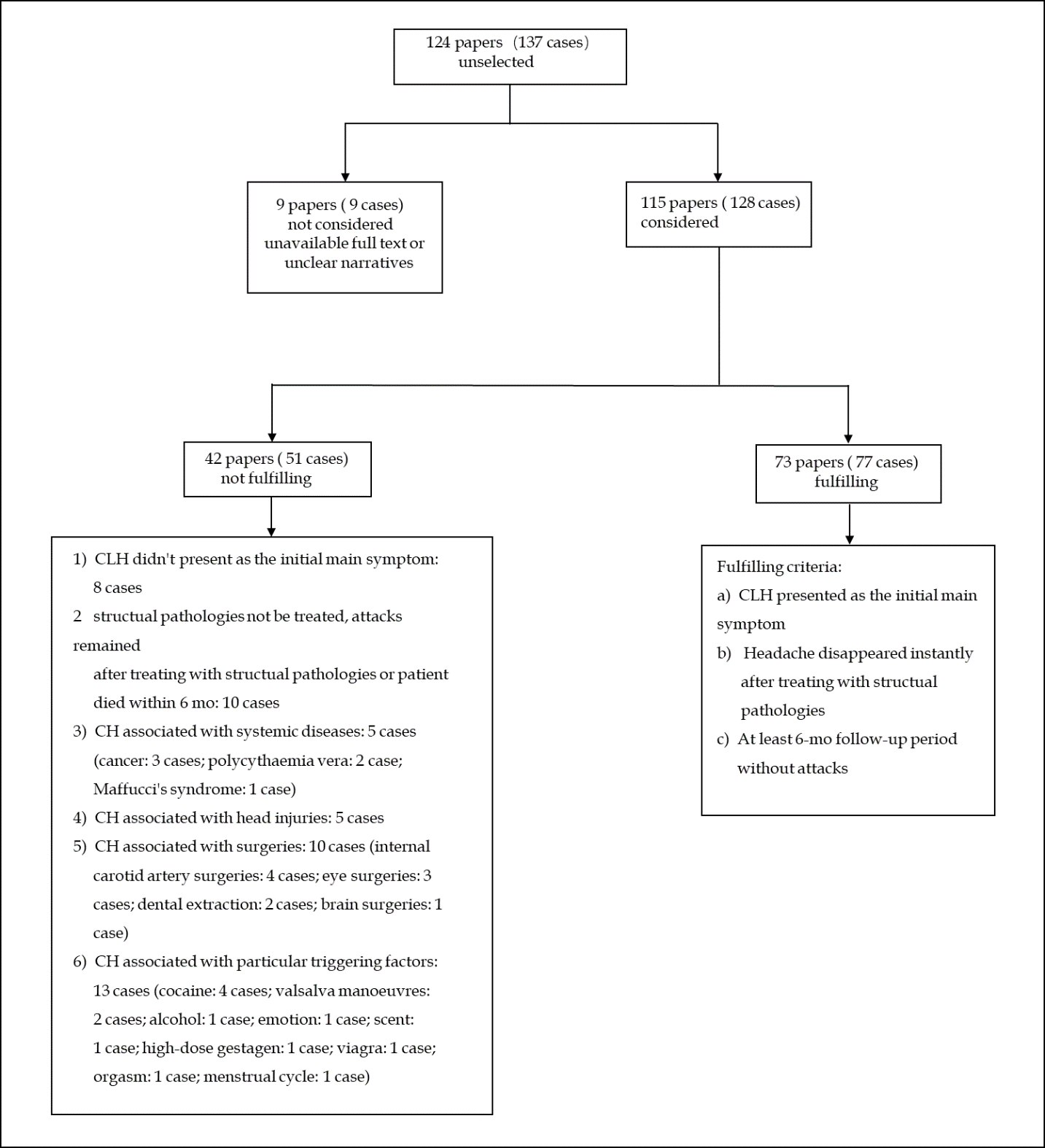 Figure 1 Flow chart of selection of 124 papers found in the literature. CH: Cluster headache; CLH: Cluster-like headache.Table 1 Cases of secondary cluster headache associated with vascular pathologies.CVT: Cerebral venous thrombosis; ICAD: Internal carotid artery dissection. Table 2 Cases of secondary cluster headache associated with tumoural pathologies (including tumours and cysts)GH: Growth hormone.Table 3 Cases of secondary cluster headache associated with inflammatory pathologies and idiopathic intracranial hypertensionTable 4 Demographic profile and characters of the headacheICDH: International Classification of Headache Disorders.Table 5 Cluster-like headache patients' responses to typical cluster headache treatmentsaModerate and great improvement of headache (intensity, frequency, duration) are regarded as effective. AEDs: Anti-epileptic drugs; NSAIDs: Non-steroidal anti-inflammatory drugs. 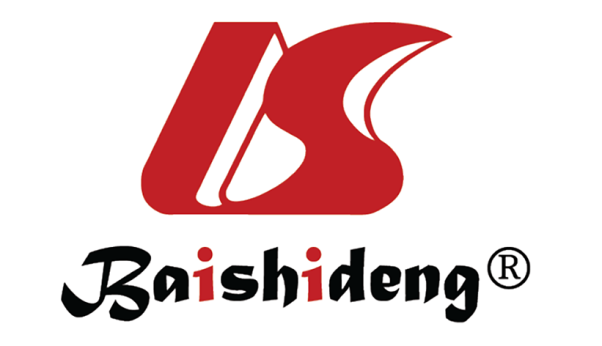 Published by Baishideng Publishing Group Inc7041 Koll Center Parkway, Suite 160, Pleasanton, CA 94566, USATelephone: +1-925-3991568E-mail: bpgoffice@wjgnet.comHelp Desk: https://www.f6publishing.com/helpdeskhttps://www.wjgnet.com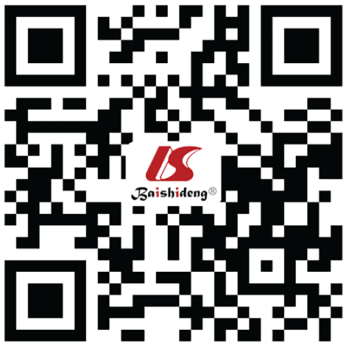 © 2021 Baishideng Publishing Group Inc. All rights reserved.YearRef.PathologiesAge at onset, interval between age at onset and diagnosis, yrSex1997Rosebraugh et al[33]ICAD34Male2003Frigerio et al[34]ICAD50Female2005Hannerz et al[16]ICAD58Male2006Razvi et al[35]ICAD (in the petrous segment of ICA)44Male2007Hardmeier et al[36]ICAD (petrous segment)38Male2007Straube et al[13] (case 2)ICAD (cavernous segment)35Male2008Rigamonti et al[37] (cases 1 and 2)ICAD (case 1, lacerum segment)50MaleICAD (case 2, lacerum segment)49Male2008Godeiro-Junior et al[38]ICAD (petrous segment)53Male2008Tobin et al[39]ICAD (cervical segment)55Male2013Tsivgoulis et al[40]ICAD (petrous segment)32Male1991West et al[17]Aneurysm (posterior inferior cerebellar artery, vertebral artery)39 (12)Male2000McBeath et al[31]Aneurysm (posterior communicating artery)45 (10)Male2006Gentile et al[11]Aneurysm (multiple cerebral aneurysms)58Female2007Valença et al[41] (cases 1 and 2)Aneurysm (case 1, posterior communicating artery)47MaleAneurysm (case 2, intracranial ICA)57Male2009Sewell et al[42]Aneurysm (moyamoya disease)18 (16)Male2006Georgiadis et al[25]CVT (superior sagittal sinus)46Male2006Park et al[26]CVT (right transverse sinus, straight sinus)20 (6)Male2006Peterlin et al[8]CVT (case 1, left transverse, sigmoid sinus)38 (9)MaleCVT (case 2, left transverse sinus, sigmoid sinus, internal jugular vein)32 (10)Male2008Rodríguez et al[18]CVT (superior sagittal sinus and bilateral transversal sinuses)51Male1982Mani et al[43]Arteriovenous malformation (occipital lobe)22 (14)Female1996Muñoz et al[19]Arteriovenous malformation (case 1, temporal lobe)52MaleArteriovenous malformation (case 2, frontal lobe)40 (6)Male2001Piovesan et al[44]Subclavian steal phenomenon51 (9)Female2008Kim et al[45]Vertebral artery dissection (posterior inferior cerebellar artery)48Female2008Ashkenazi et al[20]Intra-cavernous carotid artery thrombosis62Male2017Chang et al[46]Middle meningeal artery dural arteriovenous fistulas42MaleYearRef.PathologiesAge at onset (Interval between age at onset and diagnosis, yr)Sex1988Greve et al[47] (case 3)Prolactinoma57 (1)Male2001Porta-Etessam et al[48]Prolactinoma28 (8)Male2004Leone et al[9]Prolactinoma46 (3)Male2005Negoro et al[27]Prolactinoma14 (3)Male2012Levy et al[49]Prolactinoma25Male2013Edvardsson et al[50]Prolactinoma46Male2017Andereggen et al[51]Prolactinoma46Male2017Pineyro et al[52]Prolactinoma15 (3)Female1991Levyman et al[53]Epidermoid cyst (posterior fossa)40 (13)Female2006Massie et al[10]Epidermoid cyst (epidermoid clival lesion)36 (3)Male2007Eimil-Ortiz et al[28]Epidermoid cyst (pontocerebellar angle)47Male1989Hannerz et al[21]Parasellar meningioma28 (18)Male1995Taub et al[6]Meningioma (tentorium cerebelli)35-40 (20-25)Male2003Bigal et al[7]Inflammatory myofibroblastic tumour (undersurface of the tentorium)18.5 (9.5)Male2008Alty et al[54]Trigeminal meningioma (cerebellopontine angle)30Male2009Robbins et al[55]Meningioma (planum sphenoidale)29 (8)Male2012Edvardsson et al[22]Parietal glioblastoma multiforme41Male2013Edvardsson et al[56]Supra- and intrasellar arachnoid cyst43Male1982Tfelt-Hansen et al[57]Pituitary chromophobe adenoma21 (31)Male2014Edvardsson et al[58]Pituitary chromophobe adenoma49Male1996Milos et al[59]Pituitary GH-producing adenoma33 (4)Male2016De Pue et al[32]Pituitary cyst35 (12)Male2004Seijo-Martinez et al[12]Arnold–Chiari type I malformation, syringomyelia36Female2015Kao et al[60]Arnold–Chiari type I malformation26Male2014Malissart et al[61]Carotid paraganglioma60FemaleYearRef.PathologiesAge at onset (Interval between age at onset and diagnosis, yr)Sex1988Takeshima et al[62]Sinusitis (case1, frontal, ethmoidal, maxillary sinusitis)31MaleSinusitis (case 2, frontal, maxillary sinusitis)31 (9)Male1995Zanchin et al[14]Sinusitis (sphenoid sinus aspergillus infection)64Female1997Heidegger et al[63]Sinusitis (sphenoid sinus aspergillus infection)68Male2002Scorticati et al[23]Sinusitis (foreign body in the maxillary sinus, maxillary sinusitis)26 (8)Female2013Edvardsson et al[64]Sisitis (maxillary sinusitis)24Male2013Edvardsson et al[65]Sinusitis (maxillary sinusitis)21Male2018Balgetir et al[66] (cases 1-7)Sinusitis (frontal, ethmoid, maxillary sinusitis)23MaleSinusitis (frontal, maxillary sinusitis)28MaleFrontoethmoidal mucocele33MaleSinusitis (frontal, ethmoid, maxillary sinusitis)27MaleSinusitis (maxillary, ethmoid sinusitis)16MaleSinusitis (frontal sinusitis)31MaleSinusitis (sphenoid and ethmoid sinusitis) 39Female2018Branco et al[67]Sphenoid sinus mucocele62Male2007Harley et al[68]Inflammatory orbital pseudotumour33Female2009Choi et al[69]Posterior scleritis42 (10)Female2017Ersoy et al[70]Idiopathic orbital myositis34Female2019Douglas et al[71]Idiopathic orbital myositis19Female2007Favier et al[15]Hypothalamus-pituitary granuloma26Female2013van der Vlist et al[72]Hypothalamus-pituitary granuloma31Male2006Volcy et al[73]Idiopathic intracranial hypertension40Male2008Testa et al[74]Idiopathic intracranial hypertension28FemaleNumber (%)/mean ± rangeAge at onset (n = 66)Average age38.3 ± 13.020-40 yr40 (51.9%)< 20 yr6 (7.8%)> 40 yr31 (40.3%)SexMale60 (77.9%)Female17 (22.1%)SideLeft43 (55.8%)Right34 (44.2%)Sides of headache and structural pathologies (n = 66)Ipsilateral61 (79.5%)Midline10 (13.0%) Contralateral4 (5.2%)Unknown2 (2.6%)Attacks not fulfilling ICHD-3Duration (n = 65)17 (23.3%)Frequency (n = 57)5 (7.7%)Headache sitesOrbital/periorbital47 (61.0%)Temporal23 (30.0%)Supraorbital16 (20.1%)Eye/retroorbital26 (33.8%)Other14 (18.2%)Associated autonomic symptomsLacrimation/conjunctival injection/rhinorrhoea73 (94.5%)Miosis/ptosis40 (51.2%)Nasal congestion/eyelid oedema/forehead sweating39 (50.6%)Nausea/phonophobia/vomiting13 (16.9%)Persistent miosis/ptosis11 (14.3%)Additional headaches between attacks18 (23.4%)Altered neurological examination21 (27.2%)Effectivenessa (n, %)Acute treatmentTriptans 19/28 (67.9%)Oxygen inhalation13/24 (54.2%)Ergotamine/ergometrine6/20 (30%)NSAIDs7/31 (22.6%)Analgesics6/8 (75%)Caffeine2/2 (100%)Total53/113 (46.9%)Preventive treatmentVerapamil 9/17 (52.9%)Glucocorticoid drugs 11/15 (73.3%)Propranolol 1/6 (16.7%)Antipsychotics2/11 (18.2%)AEDs0/13 (0)Lithium carbonate1/1Other antihypertensive drugs 0/2 (0)Antihistamine0/2 (0)Total24/67 (35.8%)